12 Jahre Theater in Rothenburg ob der TauberDas Toppler Theater in Rothenburg ob der Tauber kann auf ein äußerst erfolgreiches Theaterjahr zurückblicken. Das Jahr 2018 sorgte für einen neuen Besucherrekord und damit für viele ausverkaufte Veranstaltungen. Um an diesen Erfolg anknüpfen zu können, wurde auch für das Jahr 2019 versucht, Bewährtes mit Neuem zu verbinden. Regisseurin Katja Wolff, die sich für die beiden Erfolgsstücke des Vorjahres verantwortlich zeigt, konnte erneut für eine Eigenproduktion gewonnen werden. Zudem hat sie die künstlerische Beratung übernommen und ist damit federführend bei der Auswahl der Gastspiele und Eigenproduktionen. Als Regisseur des Erststückes wurde Thomas H. Heep verpflichtet, der schon häufig und eng mit Katja Wolff zusammengearbeitet hat. Eine Kontinuität zum Vorjahr ist damit geschaffen, ohne auf Neuerungen zu verzichten.Erste Eigenproduktion: TschickDie Saison am Toppler Theater beginnt am Mittwoch dem 26. Juni 2019 mit der Premiere des Dreipersonenstückes Tschick. Der bekannte Bestseller von Wolfgang Herrndorf wird in der Bühnenfassung von Robert Koall gezeigt, an insgesamt 20 Spieltagen bis zum 21. Juli. Die Regie übernimmt Thomas H. Heep, der bereits vergangenes Jahr an den beiden Eigenproduktionen maßgeblich mitwirken konnte. Für das Bühnen- und Kostümbild konnte Maira Bieler verpflichtet werden. Als Darsteller konnten Frederik F. Günther, Rudolf Klein und Deborah De Lorenzo gewonnen werden. Zum Inhalt: Die Sommerferien haben begonnen und Maik ist gezwungenermaßen allein in der elterlichen Villa. Sein Vater ist auf „Geschäftsreise“ mit einer jugendlichen Geliebten, seine Mutter bei ihrem jährlichen Aufenthalt in der Entzugsklinik. Da taucht Tschick vor Maiks Haustür auf, in einem geklauten Lada. Tschick ist der Neue in Maiks Klasse. Ein Proll, oft betrunken und wohl mit einem Zugang zur Russenmafia. Trotzdem steigt Maik ein. Zuerst wollen die beiden noch Richtung Walachei, Tschicks Familie besuchen, aber schon bald fahren sie einfach drauflos.Tschick ist die Geschichte einer sommerlichen Deutschlandreise durch ein vertrautes, und gleichzeitig fremdes Land. Durch Orte mitten im Nirgendwo, bizarre Kraterlandschaften und fehlplatzierte Gebirgszüge, bevölkert von seltsamen, aber häufig entwaffnend freundlichen Menschen. Eine Reise, getränkt mit dem Gefühl von Freiheit und Abenteuer und gleichzeitig voller Wehmut, weil sie nicht ewig dauern kann.Zweite Eigenproduktion: Höchste ZeitHöchste Zeit von Tilmann von Blomberg ist die zweite Eigenproduktion der Theatersaison 2019 am Toppler Theater und feiert am 31. Juli seine Premiere. Das Vierpersonenstück wird an insgesamt 25 Spieltagen bis zum 31. August gezeigt. Regie führt erneut Katja Wolff. Als Gegenstück zu Wir sind mal kurz weg aus dem Vorjahr, stehen diesmal gleich vier Schauspielerinnen auf der Bühne. In der Revue gibt es erneut viel zu Lachen – und es wird wieder viel gesungen werden. Für die musikalischen Arrangements zeichnet sich erneut Carsten Gerlitz verantwortlich, der bereits bei der Midlife-Crisis-Revue mitwirkte. Für das Bühnen- und Kostümbild ist Saskia Wunsch zuständig. Stefanie Dietrich, Nicole Rössler, Nini Stadlmann und Michaela Hanser konnten als Darstellerinnen verpflichtet werden. Letztere dürfte dem Rothenburger Publikum noch aus dem Jahr 2016 bekannt sein. Damals spielte sie bereits bei der Erfolgsproduktion Drei Morde, Küche, Bad auf der Toppler-Bühne mit.  Zum Inhalt: Es wird geheiratet! Höchste Zeit heißt die Fortsetzung des grandiosen Bühnenhits Heiße Zeiten, der ganze Theatersäle zum Mittanzen und Mitsingen brachte. Die Zuschauer erwartet nach bewährtem Rezept ein brüllend komischer Abend über vier Frauen im Hochzeitsrausch. Dass dabei nicht alles glatt geht, versteht sich von selbst! Denn zwischen Freudentränen und Panikattacken sehen sich Hausfrau, Karrierefrau, Vornehme und Junge vor die großen Fragen des menschlichen Miteinanders gestellt: Gibt es den perfekten Partner? Wie funktioniert eine gute Ehe?Und: Warum macht mir der Mistkerl keinen Heiratsantrag?GastspieleAuch in diesem Jahr wird es wieder eine Reihe an Gastspielen geben, die das Programm auflockern sollen. Die sieben Gastspieltermine sind dabei durch die Saison verteilt. Mit dabei sind wie in jedem Jahr die Rothenburger Hans-Sachs-Spiele mit einer Aufführung am Freitag den 19. Juli. Dirk Witthuhn, der bereits 2018 als Lehrer bei dem Stück Wir sind mal kurz weg auf der Bühne stand, gibt am 6. und 7. Juli einen Hans-Albers-Abend. Dass man den Wein nicht streicheln kann, wird in einer Lesung mit Musik und Weinverkostung am 26. und 27. August deutlich. Zum Schluss singt Nini Stadlmann, die auch bei der Eigenproduktion Höchste Zeit mitspielt, bei dem Chansonabend Die Oper ist ein Boogie-Woogie die schönsten und bekanntesten Lieder Georg Kreislers.Gastspiel: Hans Albers In Hans Albers-sein Leben, seine Lieder, eine Theaterreise nehmen Dirk Witthuhn und Wolfgang Völkl sie mit auf einen Kanonenkugelflug an die Schlüsselstellen dieser Karriere. Im kongenialen Zusammenspiel erwecken sie bekannte Songs wie „Komm auf die Schaukel, Luise“, „Hoppla, jetzt komm ich“ oder „La Paloma“ zu neuem Leben, fischen aber auch weniger bekannte musikalische Perlen vom Albersschen Meeresgrund.Sie spielen, erzählen, singen und tanzen Albers´ atemberaubende Biographie. Von St. Georg nach Berlin an den Starnberger See. Neben „Albers selbst“, geben sich natürlich auch Stars wie Heinz Rühmann, Hans Moser oder Theo Lingen die Ehre. Immer nach dem Motto: Bescheiden sind nur Lumpen! Spieltermine: Sa 06. Juli, 20:30 Uhr, So 07. Juli, 19:30 UhrGastspiel: Schade, dass man einen Wein nicht streicheln kann…Der Wein ist nicht nur ein besonderes Getränk, sondern regt zu vielfältigen und zuweilen tiefgründigen Betrachtungen an. Die Münchner Schauspielerin Vera Lippisch hat Zitate, Aphorismen, Gedichte und Kuriositäten verschiedener Länder und Autoren über das Thema „Wein“ gesammelt, von Wolfgang von Goethe über Heinrich Heine, Ingeborg Bachmann bis zu einer Commedia del Arte ähnlichen Erzählung von Hermann Hesse.In die Texte fließt die Musik des Pianisten und Komponisten Andy Lutter, der am Klavier einfühlsam seinen Assoziationen freien Lauf lässt. Ein kurzweiliger Abend, der nicht nur den Geist anregt, sondern auch den Gaumen kitzelt. Denn während des Abends werden verschiedene Weine einer lokalen Winzerei gereicht. Die Weinverkostung ist im Preis enthalten.Spieltermine: Fr 26. Juli, 20:30 Uhr, Sa 27. Juli, 20:30 UhrGastspiel: Die Oper ist ein Boogie WoogieKaum ein Chanson von Georg Kreisler ist bekannter als der Opernboogie. Aber, wie denken eigentlich die Charaktere in Kreisler´s berühmtem Werk „Kiss me Kater“ über ihre Auftritte? Die Ängste, Sorgen, Träume, Intrigen, der Narzissmus und der Irrsinn an einem Opernhaus werden in diesem Liederabend auf satirische Weise in Szene gesetzt. Und wenn Bühnenarbeiter und Triangelspieler zu Wort kommen, bleibt kein Auge trocken.Nini Stadlmann verkörpert sie alle, von der Hosenrolle bis zur hochschwangeren Stepptänzerin, und beleuchtet in den unterschiedlichsten Facetten das Leben am Theater. Dabei dürfen auch Einzelschicksale nicht fehlen, die anrühren und zum Nachdenken bewegen. Ein unterhaltsamer Abend, mit den schönsten Melodien und Texten, die Georg Kreisler in diese Welt gebracht hat. Eine Hommage an den Zyniker, der sicher kein einfacher Mensch war, durch dessen Texte und Musik wir aber hinter den Zeilen den verletzlichen Menschen erkennen.Die Ängste, Sorgen, Träume, Intrigen, der Narzissmus und der Irrsinn an einem Opernhaus werden in diesem Liederabend auf satirische Weise in Szene gesetzt. Und wenn Bühnenarbeiter und Triangelspieler zu Wort kommen, bleibt kein Auge trocken.Spieltermine: Fr 02. August, 19:30 Uhr, Sa 03. August, 19:30 UhrAllgemeine HinweisePressekontakt: 
•	Kulturforum und Theater (info@topplertheater.de) Erich Landgraf, Telefon 09861-3286
•	Marian Jaworski (jaworski@topplertheater.de), Telefon 09861-9179500Spielplan, Programmheft und Fotos (bald): im Pressebereich unter www.toppler-theater.deAnhang: Spielplan 2019Hinweis: Aufgrund einer Veranstaltung im Taubertal kann die Vorstellung am Samstag den 06. Juli 2019 nicht wie geplant im Toppler Theater selbst stattfinden. Der Veranstaltungsort ist daher der städtische Musiksaal, Kirchplatz 12. Die Aufführung am Sonntag, den 07. Juli 2019 bleibt davon unberührt.Hinweis: Die Veranstaltung findet nicht im Toppler Theater selbst, sondern im Innenhof des RothenburgMuseums (ehemaliges Reichsstadtmuseum) statt. Im Eintrittspreis ist eine Weinverkostung inbegriffen. Detaillierte Informationen finden Sie zu einem späteren Zeitpunkt auf unserer Webseite (www.toppler-theater.de). Es herrscht freie Platzwahl!Beide Eigenproduktionen werden En-Suite gespielt, Premierentermine sind der 26. Juni und der 31. Juli 2018. Kartenpreise:
Preisgruppe I: 26,00 €, Preisgruppe II: 22,00 €, Schüler/Studenten: 12,00 €
Premierenveranstaltung: 30,00 €, Gastspiel Hans-Sachs: 12,00 €Kartenvorverkauf über www.toppler-theater.de sowie das bundesweite Reservierungssystem unter www.reservix.de. Vor Ort sind der Rothenburg Tourismus-Service (Telefon 09861-404-800) und das Rotabene-Medienhaus (Telefon 400-113) Kartenvorverkaufsstellen.Alle aktuellen Informationen mit Spielplan zum Herunterladen im Internet unterwww.toppler-theater.deWochentagDatumUhrzeitStückAutorJuniMi26.06.2019Premiere20:30 UhrTschickVon Wolfgang Herrndorf / Robert KoallDo27.06.201920:30 UhrTschickVon Wolfgang Herrndorf / Robert KoallFr28.06.201920:30 UhrTschickVon Wolfgang Herrndorf / Robert KoallSa29.06.201920:30 UhrTschickVon Wolfgang Herrndorf / Robert KoallSo30.06.201919:30 UhrTschickVon Wolfgang Herrndorf / Robert KoallJuliMo01.07.2019Di02.07.201920:30 UhrTschickVon Wolfgang Herrndorf / Robert KoallMi03.07.201920:30 UhrTschickVon Wolfgang Herrndorf / Robert KoallDo04.07.201920:30 UhrTschickVon Wolfgang Herrndorf / Robert KoallFr05.07.201920:30 UhrTschickVon Wolfgang Herrndorf / Robert KoallSa06.07.2019Gastspiel20:30 UhrHans Albers (Spielort: Musiksaal)Dirk Witthuhn / Wolfgang VölklSo07.07.2019Gastspiel19:30 UhrHans AlbersDirk Witthuhn / Wolfgang VölklMo08.07.2019Di09.07.201920:30 UhrTschickVon Wolfgang Herrndorf / Robert KoallMi10.07.201920:30 UhrTschickVon Wolfgang Herrndorf / Robert KoallDo11.07.201920:30 UhrTschickVon Wolfgang Herrndorf / Robert KoallFr12.07.201920:30 UhrTschickVon Wolfgang Herrndorf / Robert KoallSa13.07.201920:30 UhrTschickVon Wolfgang Herrndorf / Robert KoallSo14.07.201919:30 UhrTschickVon Wolfgang Herrndorf / Robert KoallMo15.07.2019Di16.07.201920:30 UhrTschickVon Wolfgang Herrndorf / Robert KoallMi17.07.201920:30 UhrTschickVon Wolfgang Herrndorf / Robert KoallDo18.07.201920:30 UhrTschickVon Wolfgang Herrndorf / Robert KoallFr19.07.2019Gastspiel20:30 UhrHans-Sachs-SpieleRothenburger Hans-Sachs-SpieleSa20.07.201920:30 UhrTschickVon Wolfgang Herrndorf / Robert KoallSo21.07.201919:30 UhrTschickVon Wolfgang Herrndorf / Robert KoallMo22.07.2019Di23.07.2019Mi24.07.2019Do25.07.2019Fr26.07.2019Gastspiel20:30 UhrSchade, dass man einen Wein nicht streicheln kannSpielort: RothenburgMuseumSa27.07.2019Gastspiel20:30 UhrSchade, dass man einen Wein nicht streicheln kannSpielort: RothenburgMuseumSo28.07.2019Mo29.07.2019Di30.07.2019Mi31.07.2019Premiere20:30 UhrHöchste Zeitvon Blomberg / GerlitzAugustDo01.08.201919:30 UhrHöchste Zeitvon Blomberg / GerlitzFr02.08.2019Gastspiel19:30 UhrDie Oper ist ein Boogie WoogieGeorg KreislerSa03.08.2019Gastspiel19:30 UhrDie Oper ist ein Boogie WoogieGeorg KreislerSo04.08.201919:30 UhrHöchste Zeitvon Blomberg / GerlitzMo05.08.201919:30 UhrHöchste Zeitvon Blomberg / GerlitzDi06.08.201919:30 UhrHöchste Zeitvon Blomberg / GerlitzMi07.08.201919:30 UhrHöchste Zeitvon Blomberg / GerlitzDo08.08.2019Fr09.08.2019Sa10.08.2019So11.08.2019Mo12.08.201919:30 UhrHöchste Zeitvon Blomberg / GerlitzDi13.08.201919:30 UhrHöchste Zeitvon Blomberg / GerlitzMi14.08.201919:30 UhrHöchste Zeitvon Blomberg / GerlitzDo15.08.201919:30 UhrHöchste Zeitvon Blomberg / GerlitzFr16.08.201919:30 UhrHöchste Zeitvon Blomberg / GerlitzSa17.08.201919:30 UhrHöchste Zeitvon Blomberg / GerlitzSo18.08.201919:30 UhrHöchste Zeitvon Blomberg / GerlitzMo19.08.2019Di20.08.201919:30 UhrHöchste Zeitvon Blomberg / GerlitzMi21.08.201919:30 UhrHöchste Zeitvon Blomberg / GerlitzDo22.08.201919:30 UhrHöchste Zeitvon Blomberg / GerlitzFr23.08.201919:30 UhrHöchste Zeitvon Blomberg / GerlitzSa24.08.201919:30 UhrHöchste Zeitvon Blomberg / GerlitzSo25.08.201919:30 UhrHöchste Zeitvon Blomberg / GerlitzMo26.08.201919:30 UhrHöchste Zeitvon Blomberg / GerlitzDi27.08.201919:30 UhrHöchste Zeitvon Blomberg / GerlitzMi28.08.201919:30 UhrHöchste Zeitvon Blomberg / GerlitzDo29.08.201919:30 UhrHöchste Zeitvon Blomberg / GerlitzFr30.08.201919:30 UhrHöchste Zeitvon Blomberg / GerlitzSa31.08.201919:30 UhrHöchste Zeitvon Blomberg / Gerlitz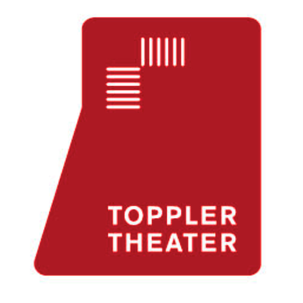 